ГОСУДАРСТВЕННОЕ ОБРАЗОВАТЕЛЬНОЕ АВТОНОМНОЕ УЧРЕЖДЕНИЕ ЯРОСЛАВСКОЙ ОБЛАСТИ«ИНСТИТУТ РАЗВИТИЯ ОБРАЗОВАНИЯ»Центр развития инновационной инфраструктурыПАСПОРТ ИННОВАЦИОННОЙ ДЕЯТЕЛЬНОСТИМУНИЦИПАЛЬНЫХ СИСТЕМ ОБРАЗОВАНИЯМетодические рекомендации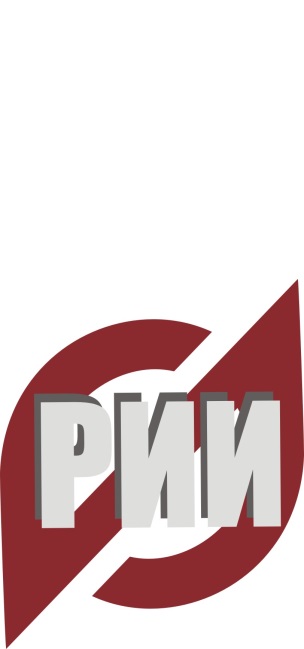 Ярославль, 2014 г.Разработчики: Патокина Елизавета Александровна, методист ЦРИИ ГОАУ ЯО ИРО, Алферова Анна Борисовна, методист ЦРИИ ГОАУ ЯО ИРО.СодержаниеВведение	4Задачи паспорта ИД	4Заполнение паспорта инновационной деятельности	6Блок 0. Достижения МСО.	8Блок 1. Приоритетные направления развития МСО.	8Блок 2. Проекты и программы развития общего образования.	8Блок 3. Проекты и программы развития внешкольного образования.	8Блок 4. Взаимодействие образовательных учреждений.	9Блок 5. Лица МСО.	9Блок 6. Постоянно действующие события МСО.	9Блок 7. Площадки МСО.	10ПРИЛОЖЕНИЯ	11Приоритетные направления ИД в РСО Ярославской области на 2011-2013гг.	12Приоритетные направления ИД в РСО Ярославской области на 2014 год	14Тезаурус	16Схема заполнения паспорта инновационной деятельности	19ВведениеИнновационная деятельность (ИД) ориентирована на совершенствование научно-педагогического, учебно-методического, организационного, правового, финансово-экономического, кадрового, материально-технического обеспечения системы образования, и осуществляется в форме реализации инновационных проектов и программ организациями, осуществляющими образовательную деятельность, и иными действующими в сфере образования организациями, а также их объединениями.Главная предпосылка инновационной деятельности состоит в том, что все существующее стареет. Побудительным мотивом развития инноваций в системе образования является стремление снизить издержки и повысить качество образовательного процесса. Любая инновационная деятельность требует тщательного анализа всех необходимых факторов, а так же ясного понимания преследуемых целей, т.е. необходима четкая стратегическая ориентация. Методика паспорта ИД направлена на повышение инновационной активности субъектов инновационной деятельности, а так же на содействие развитию инновационной инфраструктуры муниципальной и региональной систем образования (МСО и РСО). Задачи паспорта ИДРассмотрение достижений МСО за предыдущий отчетный период.Рассмотрение приоритетных направлений развития МСО и сопоставление их с приоритетными направлениями развития РСО на текущий период, а так же выявление показателей их достижения на краткосрочную и долгосрочную перспективы. Важно сравнивать приоритеты развития муниципальной и региональной систем образования. Поскольку муниципальные системы образования являются частью РСО, следует учитывать приоритетные направления их развития при определении таковых на региональном уровне.Рассмотрение проектов и программ развития общего образования с целью мониторинга инновационной деятельности на разных ступенях общего образования.Рассмотрение проектов и программ развития внешкольного образования с целью мониторинга ИД в данном сегменте. Рассмотрение кадрового потенциала РСО  с целью изучения скрытых возможностей, а так же потребностей РСО. Основной организационный принцип для инновационной деятельности заключается в создании команды из лучших специалистов, а так же – выстраивании между ними эффективного взаимодействия. Рассмотрение взаимодействия образовательных учреждений в реализации инновационных проектов и программ разных уровней ИД. Как отмечено выше, создание эффективного взаимодействия в рамках муниципальных и региональной систем образования является основным организационным принципом инновационной деятельности. Рассмотрение постоянно действующих событий РСО на разных уровнях ИД, а так же мероприятий, проводимых в рамках этих событий для определения тематик будущих инновационных площадок.Мониторинг деятельности площадок инновационной деятельности на разных уровнях. Паспорт инновационной деятельности является новым шагом в анализе инновационной активности региона. Ранее в качестве основы для анализа инновационной активности использовалась информация об опыте участия образовательных учреждений (ОУ) в инновационной деятельности, предоставляемая самими ОУ. Апробация данной схемы анализа показала несовершенство методики. Некоторые образовательные учреждения в силу каких-либо причин не предоставили информацию об опыте участия в ИД, и было не ясно: либо эти ОУ вообще не имеют опыта участия в инновационных проектах / программах, либо, в силу обстоятельств, они просто не смогли прислать информацию. Таким образом, паспорт инновационной деятельности, заполняемый муниципальной методической службой, позволит более объективно и точно оценить инновационную активность образовательных учреждений. Данный показатель входит в число ключевых в оценке развития инновационной инфраструктуры муниципальных и региональной систем образования. Заполнение паспорта инновационной деятельностиПаспорт инновационной деятельности представляет собой восемь блоков: Достижения МСО;Приоритетные направления развития МСО;Проекты и программы развития общего образования;Проекты и программы развития внешкольного образования;Взаимодействие образовательных учреждений;Лица МСО;Постоянно действующие события МСО;Площадки инновационной деятельности МСО.Каждый блок позволяет комплексно рассмотреть муниципальную систему образования с различных сторон. Оформление каждого блока строится по принципу заполнения таблицы в формате MS Office Excel. Каждому блоку паспорта ИД соответствует лист в документе (рисунок 1). Переключение между листами осуществляется нажатием левой клавиши мыши по названию интересующего блока в нижней части окна приложения. Активный лист выделяется среди остальных (на рис.1 это лист «Приоритетные направления»).В ряде ячеек формы запрограммирован выбор варианта из выпадающего списка. В основном, это выбор уровня инновационной деятельности и статуса площадки МСО. Для работы с выпадающим списком необходимо активировать ячейку щелчком левой клавиши мыши. Около выбранной ячейки всплывет подсказка. Затем необходимо нажать левой клавишей мыши на стрелочку и выбрать из выпадающего списка нужный уровень или статус (рисунок 2). 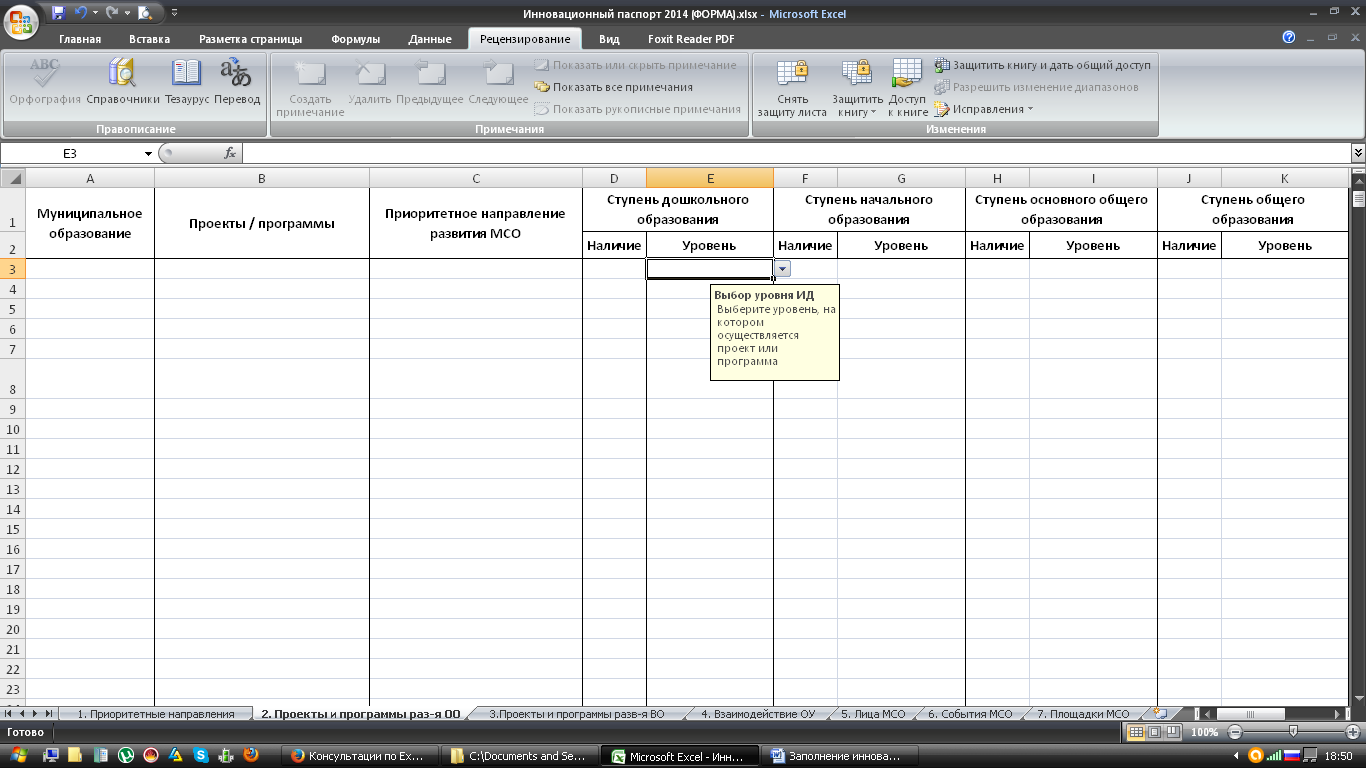 В файле формы названия некоторых блоков сокращены в силу технических особенностей программы Excel. В таблице 1 представлены как полные названия блоков, так и сокращенные, которые можно встретить в файле формы. Каждый новый лист файла формы представляет собой таблицу, первый столбец которой – всегда название муниципального образования, от которого заполняется форма. Также общей чертой всех блоков формы (кроме блока 1) является наличие столбца «Приоритетное направление развития МСО». В данном столбце следует указать, к какому приоритетному направлению развития МСО (обозначены в блоке 1) относится описываемое направление, проект или любой другой вид инновационной активности. Исключение составляет блок 1, в котором приоритетные направления развития МСО необходимо соотнести с приоритетными направлениями развития РСО. Более подробно о заполнении первого блока будет описано ниже.Например, если в столбце «Проекты/программы» блока «Проекты и программы основного образования» указывается «Проект *Формы и методы развивающего обучения русскому языку и литературе в свете требований ФГОС*», то в столбце «Приоритетное направление развития РСО» должно значиться «Введение ФГОС на ступенях основного общего, общего образования».Далее речь пойдет о каждом блоке в отдельности. Для большей понятности и наглядности, в приложении 4 приводится схема заполнения всех блоков паспорта ИД.Блок 0. Достижения МСО.Под достижениями МСО понимается своего рода анализ первого блока паспорта инновационной деятельности, который заполнялся муниципальными методическими службами в прошлом году. В данном блоке необходимо указать статусы достижения для показателей краткосрочной и долгосрочной перспектив за предыдущий отчетный период. В данном блоке может быть указано как одно, так и несколько приоритетных направлений, заявленных в предыдущем отчетном периоде. Приоритетные направления развития МСО должны соотноситься с приоритетными направлениями развития РСО предыдущего отчетного периода (прописаны в приложении 1) Важно, чтобы для каждого из них были описаны показатели достижения на 1 и 3 года, а так же статус их достижения. Приоритетные направления и статус достижения выбирается из выпадающих списков.Блок 1. Приоритетные направления развития МСО.Данный блок представляет собой вводную информацию, так сказать, общий вектор развития МСО, где описывается текущая инновационная деятельность в ближайшей (на 1 год) и отдаленной перспективе (на 3 года). В данном блоке может быть указано как одно, так и несколько приоритетных направлений. Важно, чтобы для каждого из них были описаны показатели достижения на 1 и 3 года. Это критерии, по которым будет оцениваться достижение поставленных целей, а так же маячки, по которым в дальнейшем будет анализироваться инновационная деятельность МСО. ВНИМАНИЕ!!! Для каждого направления развития МСО должно быть указано соответствующее приоритетное направление развития РСО. В случае, если заявленное направление развития МСО не вписывается ни в одно направление развития РСО, следует в данном поле указать категорию «Другое». Полный перечень приоритетных направлений развития РСО ЯО на 2014г. находится в приложении 2 (первый столбец таблицы).  Блок 2. Проекты и программы развития общего образования.В данном блоке рассматривается факт наличия подобных проектов и программ на всех ступенях общего образования (дошкольное, начальное, основное общее, общее), а так же уровень инновационной деятельности, на котором эти проекты и программы развиваются (уровень ОУ, муниципальный уровень, региональный, федеральный, международный). Столбцы «Наличие» для каждой ступени общего образования заполняются категориями «присутствует» и «отсутствует». Блок 3. Проекты и программы развития внешкольного образования.В данном блоке для каждой указанной программы или проекта требуется указать учреждения, работающие в проекте / программе, уровень инновационной деятельности, на котором ведется работа (уровень ОУ, муниципальный уровень, региональный, федеральный или международный). Так же важно указать, что именно делается в ОУ в рамках проекта или программы. Следует обратить внимание на то, что в данном блоке речь идет именно об учреждениях внешкольного образования: дополнительного образования, и других формах учреждений внешкольного образования. То есть, если по указанному проекту / программе работа ведется как в учреждении внешкольного образования, так и в учреждении общего образования, не следует указывать учреждение общего образования  в этом блоке, нужно отметить его в блоке 2, а так же прописать взаимодействие данных учреждений в блоке 4.Блок 4. Взаимодействие образовательных учреждений.В данном блоке могут быть указаны проекты / программы, события и площадки, по которым взаимодействуют различные образовательные учреждения. Для каждого проекта / программы, события, площадки важно указать ключевое учреждение и учреждения – партнеры. Если учреждения имеют в проекте равный статус, то их следует отнести к ключевым. Блок 5. Лица МСО.Лицами МСО являются сотрудники образовательных учреждений, работающие по проектам / программам, обозначенным в предыдущих блоках. Столбец «Деятельность» заполняется по пунктам: для одного сотрудника может быть отведено несколько строк. Главное, чтобы на каждый вид деятельности было указано приоритетное направление развития МСО (из блока 1) и уровень инновационной деятельности. Далее в блоке следуют столбцы с контактной информацией сотрудников (столбцы, помеченные красной звездочкой «*», обязательны к заполнению). Данная информация требуется для более оперативной связи с сотрудниками в случае необходимости. Центр развития инновационной инфраструктуры гарантирует, что контактная информация сотрудников будет использоваться исключительно в рабочих целях и исключительно в случае необходимости.Блок 6. Постоянно действующие события МСО.Важно отметить, что в данном блоке необходимо отмечать исключительно инновационные события. К каждому инновационному событию, описываемому в данном блоке, требуется указать мероприятия (с названием и формой проведения), сроки проведения, организаторов и другие данные. В столбец «Организаторы» прописываются все учреждения, имеющие отношение к организации данного мероприятия. При отсутствии сайта поддержки события, необходимо в соответствующем столбце поставить прочерк. Речь идет именно о сайте поддержки события, а не конкретных мероприятий. Однако, если таковые имеются, желательно их так же указать.ВНИМАНИЕ!!! На одно событие может быть указано несколько мероприятий (одно мероприятие = одна строка в форме).Блок 7. Площадки МСО.В данном блоке необходимо указать площадки МСО, действующие в рамках приоритетных направлений развития МСО. Помимо прочего, требуется указать статус площадки: федеральная инновационная площадка (ФИП), региональная инновационная площадка (РИП), базовая школа, опорная школа, стажерская площадка, и т.д. Так же следует указать этап работы обозначенной площадки: тиражирующий, разработческий или апробационный. В качестве ключевых продуктов площадок МСО могут выступать методические рекомендации, модели, пакеты документов, учебно-методические пособия, конспекты и сценарии мероприятий, проекты, программы курсов / модулей, и др. У одной площадки МСО может быть несколько продуктов. Для каждого продукта отводится своя строка в форме. Ссылка на продукт может представлять собой либо ссылку на интернет-ресурс, где можно «онлайн» ознакомиться с продуктом площадки МСО, либо на физический объект (например, название ОУ), где сделать это можно вживую.После заполнения всех восьми блоков формы, файл следует сохранить и изменить его имя на наименование муниципального образования, от которого заполнена форма. Файл с заполненной формой можно направить либо по электронной почте в Центр развития инновационной инфраструктуры, либо предоставить лично, на цифровом носителе (USB, CD или DVD-диск). В обоих случаях необходимо указать координаты лица, ответственного за подготовку паспорта инновационной деятельности: ФИО, электронный адрес и телефон. г.Ярославль, ул. Богдановича, д.16, каб.310 (3 этаж)e-mail: crii@iro.yar.ruПРИЛОЖЕНИЯПриложение 1.Приоритетные направления ИД в РСО Ярославской области на 2011-2013гг.Приложение 2. Приоритетные направления ИД в РСО Ярославской области на 2014 годПриложение 3. ТезаурусИнновации - введенный в употребление новый или значительно улучшенный продукт (товар, услуга) или процесс, новый метод […].Инновационная активность – показатель, характеризующий развитие инновационной инфраструктуры РСО через анализ опыта участия образовательных учреждений в инновационных проектах / программах.Инновационная деятельность - деятельность […], направленная на реализацию инновационных проектов, а также на создание инновационной инфраструктуры и обеспечение ее деятельности. В рамках паспорта, инновационная деятельность будет разделяться на 5 уровней: уровень образовательного учреждения, муниципальный, региональный, федеральный и мировой уровень. Данное разделение условно и введено для обозначения уровня инновационной деятельности, для которого характерна инновация. Понятие инновации относительно: деятельность, являющаяся инновационной для отдельно взятого образовательного учреждения, может не являться таковой для региона, но, тем не менее, в рамках данного учреждения, обозначенная деятельность будет считаться инновационной.Инновационная инфраструктура - совокупность организаций, способствующих реализации инновационных проектов, включая предоставление управленческих, материально-технических, финансовых, информационных, кадровых, консультационных и организационных услуг.Инновационное событие – комплекс мероприятий, направленных на реализацию приоритетного направления развития МСО. Событие может являться инновационным по форме, либо по содержанию. Опыт анализа паспортов инновационной деятельности показывает, что в качестве инновационного события может быть отмечено участие в конкурсах педагогического мастерства, хотя сам факт участия не является инновационным, впрочем, как и сама форма конкурса. Инновацией здесь может являться та тематика, с которой участник заявляется на конкурс. Данный пример характеризует инновационное содержание события. В качестве же примера инновационной формы события можно привести проведение стандартного конкурса исследовательских работ, но в принципиально новой форме (например, участники дистанционно, посредством IP-телефонии, или загрузки видео с презентацией проекта на сервер, представляют свои проекты).Кадровый потенциал РСО - совокупность способностей всех людей, которые развивают инновационную инфраструктуру РСО и решают определенные задачи. Кадровый потенциал РСО может быть охарактеризован численностью работников, качеством их профессиональной квалификационной подготовки и, что существенно важно, творческими возможностям.Объект инновационной деятельности - новшество, на создание которого направлены действия субъектов инновационной деятельности на том или ином ее этапе. В этом смысле понятие «объект инновационной деятельности» не тождественно инновации, поскольку к последней относится именно конечный результат данной деятельности, в то время как объекты создаются и на промежуточных ее этапах.Паспорт инновационной деятельности МСО – документ, отражающий сущность инновационной деятельности МСО, основные программы и проекты, реализуемые в МСО в текущий момент, а также раскрывающий перспективы инновационной деятельности МСО на ближайшую и долгосрочную перспективы. Площадки инновационной деятельности  -  образовательные учреждения и иные организации, действующие в сфере образования, а также их объединения, реализующие инновационные проекты / программы, имеющие существенное значение для обеспечения модернизации развития РСО с учетом инновационных направлений социально-экономического развития региона, реализации приоритетных направлений развития РСО. Так же площадки ИД можно рассматривать как формы осуществления и распространения системных изменений в региональной системе образования; лаборатории инновационного образования, реализующие программы исследования содержания и форм инновационной образовательной деятельности, «полигон» становления новых образовательных практик.Показатели достижения приоритетных направлений развития МСО – характеристики, позволяющие оценить степень развития ИД по данному направлениюПродукты площадок инновационной деятельности – результат деятельности площадки ИД. В качестве продуктов площадок ИД могут выступать: модель, описание модели, методические рекомендации, нормативно-правовые документы, учебно-методические пособия, сценарии мероприятий, конспекты уроков, инструкции, каталоги дидактических и методических материалов, программы курсов / модулей, проекты, комплекты контрольно-оценочных заданий и др.Субъект инновационной деятельности - те организации и лица, которые осуществляют инновационную деятельность, т. е. организуют, стимулируют и развивают инновационную деятельность с учетом специфических особенностей таковой деятельности.Существует три этапа функционирования площадок инновационной деятельности: разработческий, апробационный, тиражирующий. На первом этапе определяются ключевые цели и задачи проекта / программы, разрабатываются его основы и механизмы функционирования. На втором этапе проект или программа запускается в тестовом режиме в одном или нескольких ОУ; в ходе апробации выявляются и исправляются недочеты. На третьем этапе апробированная программа / проект начитает работать в штатном режиме.Эффективное взаимодействие субъектов ИД - такое взаимодействие субъектов инновационной деятельности, которое при минимальных временных и иных затратах дает максимальные результаты. В качестве примера можно привести взаимодействие посредством использования передовых технологий в работе педагогов. Можно выделить 5 ровней взаимодействия субъектов ИД: межличностное (между конкретными представителями МСО), межгрупповое (например, между педагогическими сообществами), внутримуниципальное (взаимодействие между субъектами внутри одного МО), межмуниципальное, межрегиональное.Приложение 4.Схема заполнения паспорта инновационной деятельностиБлок 0Блок 1Блок 2Блок 3Блок 4Блок 5Блок 6Блок 7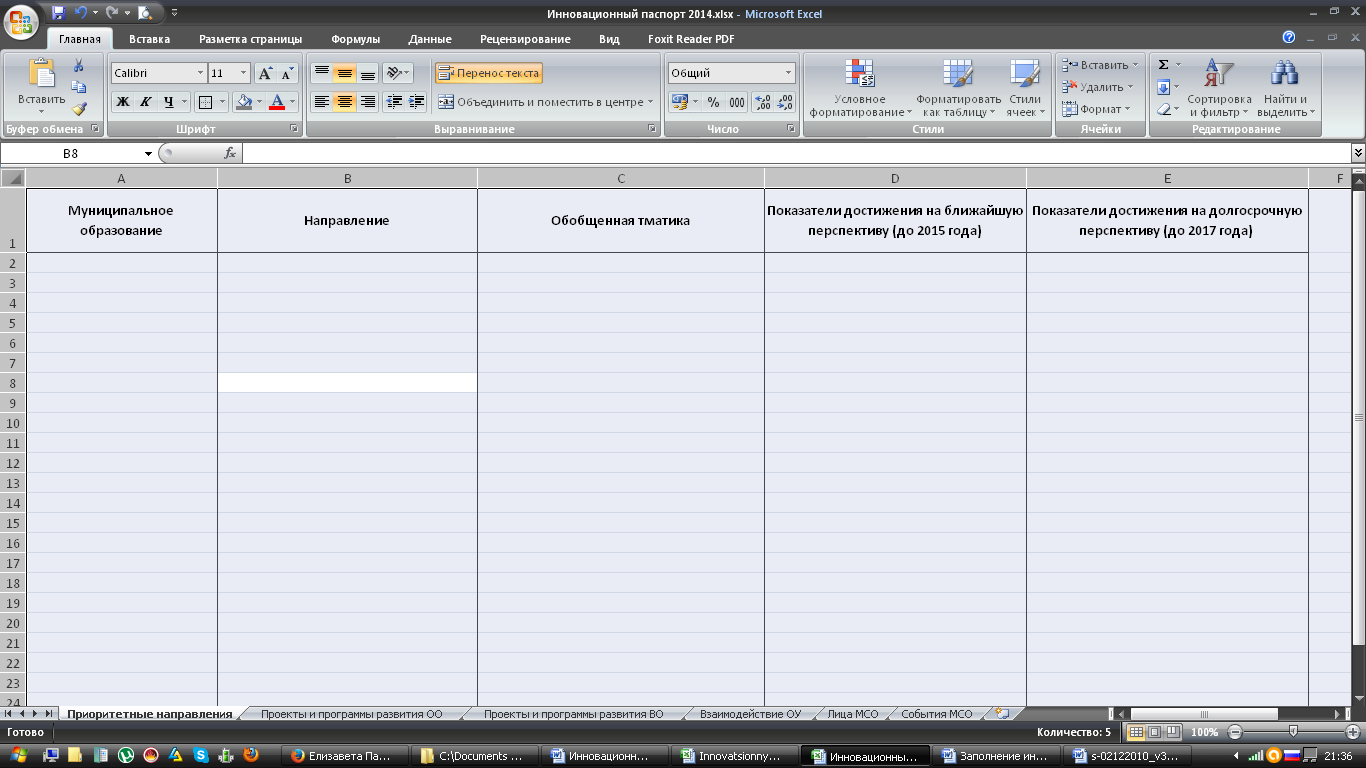 Рисунок 1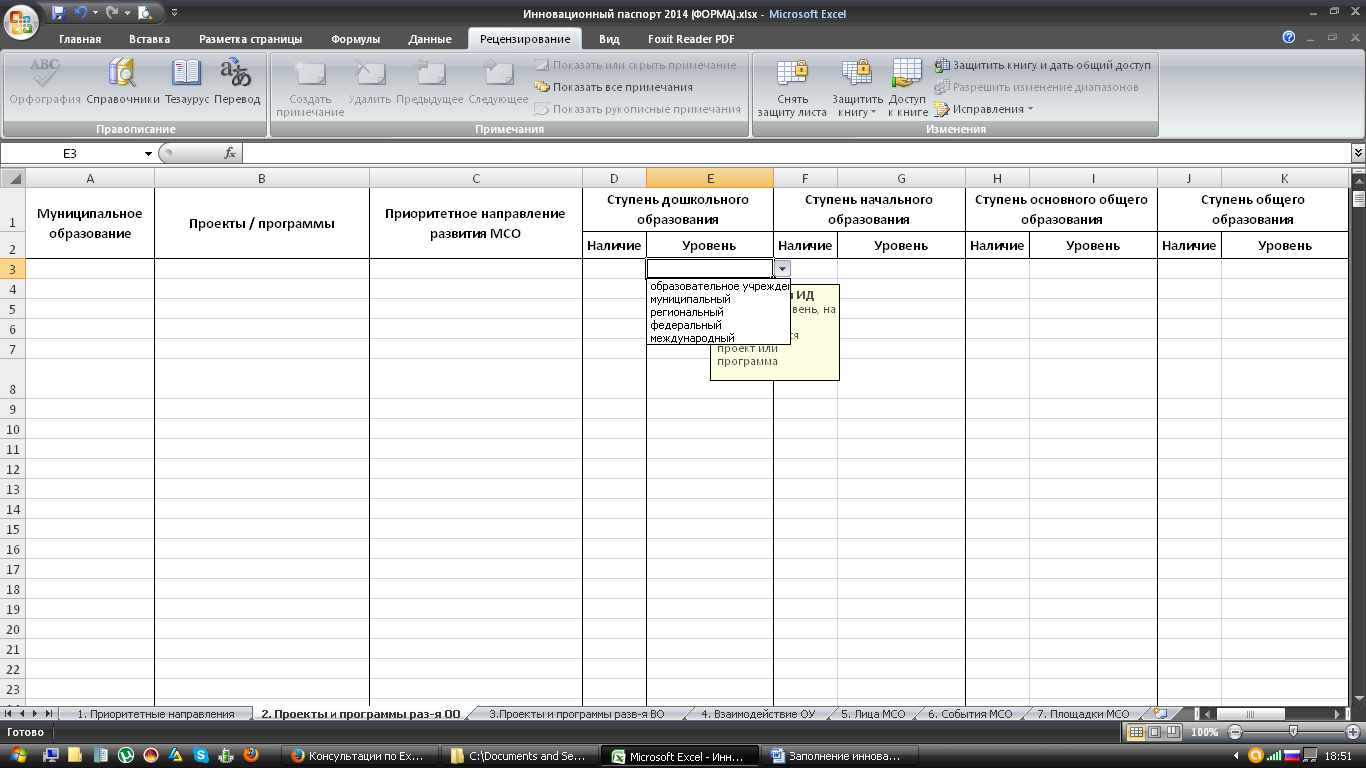                     Рисунок 2                    Рисунок 2Таблица 1.Полные и сокращенные названия блоков паспорта инновационной деятельностиТаблица 1.Полные и сокращенные названия блоков паспорта инновационной деятельностиНазвание в паспорте ИДНазвание в файле формыДостижения МСОДостижения МСОПриоритетные направления развития МСОПриоритетные направленияПроекты и программы развития общего образованияПроекты и программы развития ООПроекты и программы развития внешкольного образованияПроекты и программы развития ВОВзаимодействие образовательных учрежденийВзаимодействие ОУЛица МСОЛица МСОПостоянно действующие события МСОСобытия МСОПлощадки инновационной деятельности МСОПлощадки ИД МСОВАЖНО!!! Не нужно много писать в данном блоке, достаточно пары фраз. Важно не количество, а качество. ВНИМАНИЕ!!! Заполнение данного блока требуется только в том случае, если взаимодействие между образовательными учреждениями имеет место в МСО. Если учреждения не взаимодействуют, следует пропустить данный блок. Напомним, что важно не количество, а качество.НаправленияТемы в рамках направленийПовышение эффективности управления в РСОПовышение результативности работы системы образования путём  развития практики  управления по результатам:-развитие практики самооценки образовательных учреждений- организация деятельности образовательных учреждений на основе муниципальных заданий.-внедрение ДРОНД  в практику деятельности органов управления образованием и образовательных учреждений- развитие практики бюджетирования, ориентированного на результатПовышение эффективности управления в РСОРазвитие региональной системы оценки качества образованияПовышение эффективности управления в РСОСоздание условий для предоставления услуг в электронном виде в соответствии с федеральным законодательствомПовышение эффективности управления в РСООрганизация перехода образовательных учреждений  в статус автономных, бюджетных, казённых учрежденийПовышение эффективности управления в РСОСовершенствование системы оплаты труда работников образованияПовышение эффективности управления в РСОСовершенствование практики аттестации работников образованияПовышение эффективности управления в РСООрганизация  обучения руководителей общеобразовательных школ по программе профессиональной переподготовки по специальности «Менеджмент»Повышение эффективности управления в РСОРазвитие инновационной деятельности в системе образованияПовышение эффективности управления в РСООбеспечение  надзорно-контрольной деятельности в сфере образованияПовышение эффективности управления в РСОРазвитие институтов и механизмов государственно - общественно управления образованием на всех уровнях:-  Организация предоставления образовательными учреждениями и органами управления образованием   информации о своей деятельности, включая размещение информации на своём сайте- Развитие государственно - общественного характера управления образованиемПовышение эффективности управления в РСОРазработка программ развития образовательных учрежденийПовышение эффективности управления в РСОРасширение участия работодателей на всех этапах образовательного процесса в учреждениях НПО и СПОСоздание условий для повышения доступности образования детей независимо от места их проживания, состояния здоровья и социального положенияОптимизация образовательного пространства региона в соответствии с задачами инновационного развитияСоздание условий для повышения доступности образования детей независимо от места их проживания, состояния здоровья и социального положенияСоздание условий для индивидуализации образования детей, в т.ч. средствами дистанционного обученияСоздание условий для повышения доступности образования детей независимо от места их проживания, состояния здоровья и социального положенияОбеспечение доступности дошкольного образования, в т.ч. путём развития вариативных форм дошкольного образования с активным использованием потенциала семьи Создание условий для повышения доступности образования детей независимо от места их проживания, состояния здоровья и социального положенияОбеспечение доступности образования для лиц с ограниченными возможностями здоровья, в т.ч . в неспециализированных образовательных учрежденияхСоздание условий для повышения доступности образования детей независимо от места их проживания, состояния здоровья и социального положенияСоздание комплексной системы выявления и поддержки одарённых детей и талантливой молодёжиСоздание условий для повышения доступности образования детей независимо от места их проживания, состояния здоровья и социального положенияРазработка норматива подушевого финансирования на педагогическое сопровождение одарённых детейСоздание условий для повышения доступности образования детей независимо от места их проживания, состояния здоровья и социального положенияОрганизация подвоза школьников, проживающих в сельской местности, к местам учебыСоздание условий для повышения качества образования в региональной системе образованияОбеспечение перехода общеобразовательных учреждений области на стандарты II поколенияСоздание условий для повышения качества образования в региональной системе образованияОбеспечение перехода  учреждений начального и среднего профессионального образования на федеральные государственные стандарты нового поколенияСоздание условий для повышения качества образования в региональной системе образования Организация преподавания в  общеобразовательных учреждениях   учебного курса «Основы религиозных культур и светской этики»Создание условий для повышения качества образования в региональной системе образованияУсиление воспитательного потенциала образовательных учреждений, профилактика асоциального поведения в подростковой среде Совершенствование условий образовательного процесса Реализация проектов по различным направлениям информатизации в системе образованияСовершенствование условий образовательного процессаРазвитие учебно- материальной базы образовательных учрежденийСовершенствование условий образовательного процессаСоздание ресурсных центров коллективного пользования в учреждениях НПОСовершенствование условий образовательного процессаФормирование новых компетенций у педагогических работников ОУ НПО,  необходимых для решения задач инновационного развития экономикиСовершенствование условий образовательного процессаСоздание эффективных моделей ПКСовершенствование условий образовательного процессаСоздание условий для расширения использования информационно-коммуникационных технологий.Совершенствование условий образовательного процессаВнедрение в педагогическую практику современных здоровьесберегающих технологийПовышение эффективности использования ресурсовРеализация комплекса мер, направленных на снижение неэффективных расходов в общем образованииПовышение эффективности реализации социальных функций системы образованияОрганизация летнего отдыха и оздоровления детейПовышение эффективности реализации социальных функций системы образованияСоздание условий для повышения качества реализации комплекса мер по социальной поддержке детей-сирот и детей, оставшихся без попечения родителей, обучающихся и воспитывающихся в образовательных учреждениях интернатного типаПовышение эффективности реализации социальных функций системы образованияСоздание условий для организации социальной адаптации выпускников учреждений для детей-сирот и детей, оставшихся без попечения родителей, приёмных семейПовышение эффективности реализации социальных функций системы образованияРазвитие института замещающей семьи, опеки (попечительства),  обеспечение устройства  детей-сирот и детей, оставшихся без попечения родителей, в семьи НаправленияТемы в рамках направленийИнновационное управлениеМетодика формирование программы развития учреждения, находящегося в трудных социальных контекстахИнновационное управлениеМетодика разработки и введения эффективного контракта в образовательном учрежденииИнновационное управлениеТехнологии организации внутришкольного контроляРеализация ФГОС в практике ДОУОписание предметно-развивающей среды ДОУ и особенностей организации образовательного процесса в условиях системно-деятельностного подхода (с учетом требований ФГОС к образовательной программе ДОУ)Реализация ФГОС в практике ДОУТехнологии формирования интегративных качеств воспитанников ДОУРеализация ФГОС в практике ДОУМетодика разработки система мониторинга реализации основной общеобразовательной программы дошкольного образованияВведение ФГОС на ступенях основного общего, общего образованияМетодика разработки и практика реализации междисциплинарных программ в рамках основной образовательной программы на ступени основного общего образованияВведение ФГОС на ступенях основного общего, общего образованияМетодика разработки и практика реализации индивидуальных планов и формирования индивидуальных образовательных маршрутов обучающихся в старшей школе (на основе требований ФГОС)Введение ФГОС на ступенях основного общего, общего образованияМетодика сетевого взаимодействия общеобразовательных учреждений при реализации основных общеобразовательных программ по предметамВведение ФГОС на ступенях основного общего, общего образованияМетодика разработки и апробация контрольно-измерительных материалов для 3, 4, 5 кл.Введение ФГОС на ступенях основного общего, общего образованияМетодика разработки и практика реализации программ воспитания социализации (направление профессиональная ориентация)Введение ФГОС начального и среднего специального образования, реализация региональной концепции развития системы профессионального образованияМетодические рекомендации по использованию компетентностно-ориентированных технологий в образовательном процессе в условиях введения ФГОС НПО и СПОВведение ФГОС начального и среднего специального образования, реализация региональной концепции развития системы профессионального образованияМетодика разработки и практика внедрения современных информационных технологий в образовательный процесс учреждений НПО и СПОРазвитие практики выявления и сопровождения одаренных детейВнедрение инновационных технологий развития математического образования детейРазвитие практики выявления и сопровождения одаренных детейПрактика разработки и сопровождения, оценки индивидуальных образовательных маршрутов одарённых детейРазвитие практики выявления и сопровождения одаренных детейМодели реализации сетевой образовательной программы для реализации индивидуального образовательного маршрута обучающегосяРазвитие практики электронного обучения, внедрения дистанционных технологий в образовательный процесс образовательных учрежденийФормирование коллекции электронных дидактических материалов по всем учебным дисциплинам общеобразовательных учреждений в образовательных учреждениях, использующих дистанционные образовательные технологииРазвитие практики электронного обучения, внедрения дистанционных технологий в образовательный процесс образовательных учрежденийФормирование коллекции дидактических материалов по всем учебным дисциплинам общеобразовательных учреждений реализующих возможности электронного обученияРазвитие практики здоровьесохраняющей и здоровьеразвивающей деятельности образовательных учрежденийРегламент разработки моделей ранней профилактики правонарушений несовершеннолетних в ОУРазвитие практики здоровьесохраняющей и здоровьеразвивающей деятельности образовательных учрежденийРазработка эффективных моделей здоровьесберегающей, здоровьеразвивающей деятельности и коррекционной работы в рамках реализации основных образовательных программ ОУ, соответствующих требованиям ФГОС НОО и ОООРазвитие практики здоровьесохраняющей и здоровьеразвивающей деятельности образовательных учрежденийСодержание, методика, организационный механизм деятельности детско- родительских сообществРазвитие практики неформального образования детейМуниципальное образованиеПриоритетное направление развития МСО (заявленное в 2013г.)Приоритетное направление развития РСО (2011-2013гг)Показатели достижения до 2013г.Статус достиженияПоказатели достижения до 2015г.Статус достиженияНазвание муниципального образованияНаправление развития МСО-1Направление развития РСО (из выпадающего списка в соответствии с приложением 1)Показатель 1(из выпадающего списка)Показатель 1(из выпадающего списка)Направление развития МСО-1Направление развития РСО (из выпадающего списка в соответствии с приложением 1)Показатель 2(из выпадающего списка)Показатель 2(из выпадающего списка)Направление развития МСО-1Направление развития РСО (из выпадающего списка в соответствии с приложением 1)Показатель 3(из выпадающего списка)Показатель …..(из выпадающего списка)Направление развития МСО-1Направление развития РСО (из выпадающего списка в соответствии с приложением 1)Показатель …..(из выпадающего списка)Направление развития МСО-2Направление развития РСОПоказатель 1(из выпадающего списка)Показатель 1(из выпадающего списка)Направление развития МСО-2Направление развития РСОПоказатель 2(из выпадающего списка)Показатель 2(из выпадающего списка)Направление развития МСО-2Направление развития РСОПоказатель ……(из выпадающего списка)Показатель ….(из выпадающего списка)Направление развития МСО ………Направление развития РСО …….…….…….…….…….Муниципальное образованиеНаправлениеПриоритеты развития РСОПоказатели достижения на ближайшую перспективу (до 2015 года)Показатели достижения на долгосрочную перспективу (до 2017 года)  Название муниципального образованияНаправление развития МСО-1Направление развития РСО (из выпадающего списка в соответствии с приложением 2)Показатель 1Показатель 1 Направление развития МСО-1Направление развития РСО (из выпадающего списка в соответствии с приложением 2)Показатель 2 Показатель …….Направление развития МСО-1Направление развития РСО (из выпадающего списка в соответствии с приложением 2)Показатель …….…………………………………………………….………………Муниципальное образованиеПроекты / программыПриоритетное направление развития МСОСтупень дошкольного образованияСтупень дошкольного образованияСтупень начального образованияСтупень начального образованияСтупень основного общего образованияСтупень основного общего образованияСтупень общего образованияСтупень общего образованияМуниципальное образованиеПроекты / программыПриоритетное направление развития МСОНаличиеУровеньНаличиеУровеньНаличиеУровеньНаличиеУровеньНазвание муниципального образования Наименование проекта/программы - 1 Направление МСО, в рамках которого действует проект / программа (из блока 1) (из выпадающего списка)  (из выпадающего списка)(из выпадающего списка)  (из выпадающего списка)(из выпадающего списка)  (из выпадающего списка)(из выпадающего списка)  (из выпадающего списка)Наименование проекта/программы - 2 Направление МСО (из выпадающего списка)  (из выпадающего списка)(из выпадающего списка)  (из выпадающего списка)(из выпадающего списка)  (из выпадающего списка)(из выпадающего списка)  (из выпадающего списка)Наименование проекта / программы - 3 Направление МСО (из выпадающего списка)  (из выпадающего списка)(из выпадающего списка)  (из выпадающего списка)(из выпадающего списка)  (из выпадающего списка)(из выпадающего списка)  (из выпадающего списка)Наименование проекта/ программы - ……..  ………. ……….  ……….  ……….  ……….  ……….  ……….  ……….  ………. Муниципальное образованиеПроекты/программыПриоритетное направление развития МСОНа базе учреждений дополнительного образования детейНа базе учреждений дополнительного образования детейНа базе учреждений дополнительного образования детейНа базе других учреждений, в других формахНа базе других учреждений, в других формахНа базе других учреждений, в других формахМуниципальное образованиеПроекты/программыПриоритетное направление развития МСОУчреждениеуровеньЧто именно делается в ОУ в рамках проекта / программыучреждениеуровеньЧто именно делается в ОУ в рамках проекта / программы Название муниципального образованияНаименование проекта/программы -1Направление МСО, в рамках которого действует проект / программа (из блока 1)  Указать название и тип учреждения (например, МОУ ДОД …)(выбрать из выпадающего списка)Краткое описание деятельности, которая ведется в ОУ в рамках проекта/программы Указать название и тип учреждения(выбрать из выпадающего списка)Краткое описание деятельности, которая ведется в ОУ в рамках проекта/программы Наименование проекта/программы -….………………………………………………………Муниципальное образованиеПроекты / программы, события, площадкиПриоритетное направление развития МСОУровеньКлючевое учреждениеКлючевое учреждениеПартнерыПартнерыМуниципальное образованиеПроекты / программы, события, площадкиПриоритетное направление развития МСОУровеньНаименование учрежденияОсновные функции в проекте/программеНаименования учрежденийОсновные функции в проекте/программе Название муниципального образованияНаименование проекта/программы -1Направление МСО, в рамках которого действует проект / программа (из блока 1)  (выбрать из выпадающего списка) Указать название и тип учрежденияКраткое описание функций учреждения в проекте / программе Указать название и тип учрежденияКраткое описание функций учреждения в проекте / программеНаименование проекта/программы -….………………………………………………Муниципальное образованиеФИОДеятельностьПриоритетное направление развития МСОУровеньОУ*Должность*Электронная почта*Адрес ОУТелефон ОУ Название муниципального образованияФИО лица 1Направление деятельности 1 Направление МСО, к которому относится данный вид деятельности лица (из блока 1)(выбрать из выпадающего списка) Название и тип ОУ….….…. …. ФИО лица 1 Направление деятельности ……………….………………. Название и тип ОУ….….…. …. ФИО лица 2Направление деятельности 1 Направление МСО, к которому относится данный вид деятельности лица (из блока 1)(выбрать из выпадающего списка) Название и тип ОУ….….…. …. ФИО лица 2 Направление деятельности ……………….………………. Название и тип ОУ….….…. …. Муниципальное образованиеСобытиеПриоритетное направление развития МСОУровеньМероприятия в рамках событияМероприятия в рамках событияПримерные сроки проведенияСайт поддержки события ОрганизаторыМуниципальное образованиеСобытиеПриоритетное направление развития МСОУровеньНазваниеФормаПримерные сроки проведенияСайт поддержки события Организаторы Название муниципального образованияНазвание и форма события - 1 Направление МСО, к которому относится данное событие (из блока 1)(выбрать из выпадающего списка) Название мероприятия 1….. ……….www.site.ruПеречислить все учреждения, участвующие в организации мероприятия Название и форма события - 1 Направление МСО, к которому относится данное событие (из блока 1)(выбрать из выпадающего списка) Название мероприятия 2….. ……….…..  ……Название и форма события - 1 Направление МСО, к которому относится данное событие (из блока 1)(выбрать из выпадающего списка) Название мероприятия …….. ……….…..  …….Название и форма события …………. ………………..…………..………….. ………….. …………..…………..  …………..Муниципальное образованиеОУСтатус площадкиЭтап работы ТематикаПриоритетное направление развития МСОКлючевые продуктыСсылка на продукт (или место хранения) Название муниципального образованияНазвание и форма ОУ-1(выбрать из выпадающего списка) (выбрать из выпадающего списка)  …….(из блока 1) …….. …..Название и форма ОУ-1 ………………………… ………………………… …………… ……………Название и форма ОУ-….. ………………………… ………………………… …………… ……………